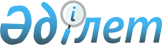 Об оказании социальной помощи отдельным категориям нуждающихся граждан района имени Габита Мусрепова
					
			Утративший силу
			
			
		
					Решение маслихата района Габита Мусрепова Северо-Казахстанской области от 28 марта 2011 года N 24-2. Зарегистрировано Департаментом юстиции Северо-Казахстанской области 19 апреля 2011 года N 13-5-127. Утратило силу решением маслихата района имени Габита Мусрепова Северо-Казахстанской области от 24 декабря 2013 года N 22-5

      Сноска. Утратило силу решением маслихата района имени Габита Мусрепова Северо-Казахстанской области от 24.12.2013 N 22-5 (вводится в действие по истечении десяти календарных дней после дня его первого официального опубликования)      В соответствии с подпунктом 4) пункта 1 статьи 56 Бюджетного кодекса Республики Казахстан от 4 декабря 2008 года, подпунктом 15) пункта 1 статьи 6 Закона Республики Казахстан от 23 января 2001 года № 148 «О местном государственном управлении и самоуправлении в Республике Казахстан», статьей 20 Закона Республики Казахстан от 28 апреля 1995 года № 2247 «О льготах и социальной защите участников, инвалидов Великой Отечественной войны и лиц, приравненных к ним» районный маслихат РЕШИЛ:



      1. Оказать социальную помощь отдельным категориям нуждающихся граждан района имени Габита Мусрепова:

      1) участникам, инвалидам Великой Отечественной войны, а также лицам, приравненным по льготам и гарантиям к участникам и инвалидам Великой Отечественной войны на посещение бань и парикмахерских в размере 400 тенге не позднее 25 числа каждого месяца, на зубопротезирование в размере стоимости предоставленной счет-фактуры (кроме драгоценных металлов, протезов из металлокерамики и металлопластики) один раз в три года, не позднее 25 числа месяца обращения заявителя;

      2) гражданам, больным активным туберкулезом для обеспечения дополнительного питания в размере один МРП ежемесячно, не позднее 25 числа месяца обращения заявителя;

      3) участникам, инвалидам Великой Отечественной войны, а также лицам, приравненным по льготам и гарантиям к участникам и инвалидам войны, другим категориям лиц, приравненных по льготам и гарантиям к участникам войны, многодетным матерям, награжденными подвесками «Алтын алқа», «Күміс алқа» или получившими ранее звание «Мать-героиня», а также награжденными орденами «Материнская слава» I и II степени, лицам, которым назначены пенсии за особые заслуги перед Республикой Казахстан, Героям Советского Союза, Героям Социалистического труда, лицам из числа участников ликвидации последствий катастрофы на Чернобыльской АЭС в 1988-1989 годах, эвакуированных (самостоятельно выехавших) из зон отчуждения и отселения в Республику Казахстан, включая детей, которые на день эвакуации находились во внутриутробном состоянии, инвалидам I, II и III групп на санаторно-курортное лечение один раз в год по фактической стоимости путевки не позднее 25 числа месяца обращения заявителя;

      4) участникам и инвалидам Великой Отечественной войны, а также лицам, приравненным по льготам и гарантиям к участникам и инвалидам Великой Отечественной войны; лицам, награжденными орденами и медалями бывшего Союза ССР за самоотверженный труд и безупречную воинскую службу в тылу в годы Великой Отечественной войны; инвалидам первой, второй и третьей групп; многодетным матерям, награжденными подвесками «Алтын алқа», «Күміс алқа» или получившими ранее звание "Мать-героиня", а также награжденными орденами "Материнская слава" I и II степени; Героям Советского Союза, Героям Социалистического Труда, кавалерам орденов Славы трех степеней, Трудовой Славы трех степеней, постоянно проживающим на территории района, на экскурсионные поездки в город Астана один раз в год, в размере фактической стоимости путевки, не позднее 25 числа месяца обращения заявителя.

      1-1. Определить что:

      1) ежемесячная социальная помощь для посещения бань и парикмахерских участникам и инвалидам Великой Отечественной войны, лицам, приравненным по льготам и гарантиям к участникам и инвалидам Великой Отечественной войны назначается с месяца подачи заявления и прекращается в связи со смертью заявителя или его выбытия за пределы района. Выплата прекращается с месяца следующего за месяцем, в котором наступили указанные события;

      2) ежемесячная социальная помощь для обеспечения дополнительного питания гражданам, больным активным туберкулезом назначается с месяца обращения на текущий месяц после возникновения права на неҰ, на основании списка территориального медицинского учреждения;

      3) социальная помощь на зубопротезирование осуществляется медицинской организацией, имеющей лицензию на зубопротезирование, в размере стоимости зубопротезирования (кроме драгоценных металлов, протезов из металлокерамики и металлопластики) в пределах средств, предусмотренных бюджетом района;

      4) социальные выплаты из местного бюджета осуществляются путем перечисления денежных средств на лицевой счет получателя социальной помощи через банки второго уровня или организации, имеющие лицензии Национального банка Республики Казахстан на соответствующие виды банковых операций в течение тридцати календарных дней со дня приема документов.



      2. Перечень необходимых документов для назначения социальной помощи отдельным категориям нуждающихся граждан согласно приложению. Срок рассмотрения документов - в течение пятнадцати календарных дней.



      3. Финансирование расходов на оказание социальной помощи производятся за счет средств местного бюджета, предусмотренных на эти цели в финансовом году по программе 451-007-000 «Социальная помощь отдельным категориям нуждающихся граждан по решению местных представительных органов».



      4. Государственному учреждению «Отдел занятости и социальных программ района имени Габита Мусрепова» принять меры по обеспечению назначения и выплате социальной помощи вышеуказанным категориям граждан.



      5. Настоящее решение вводится в действие по истечению десяти календарных дней, после дня его первого официального опубликования в средствах массовой информации и распространяется на отношения, возникшие с 1 января 2011 года.      Председатель XXIV сессии                   Секретарь 

      районного маслихата                        районного маслихата 

      С. Малаев                                  Б. Искакова      СОГЛАСОВАНО:      Начальник 

      Государственного учреждения

      «Отдел занятости и социальных

      программ района имени 

      Габита Мусрепова»                          Н. Баракаев

Приложение

к решению районного маслихата

«О предоставлении социальной

помощи отдельным категориям нуждающихся

граждан района имени Габита Мусрепова»

от 28 марта 2011 года № 24-2 Перечень необходимых документов для назначения социальной помощи отдельным категориям нуждающихся граждан      1) заявление установленного образца;

      2) копия удостоверения личности;

      3) копия удостоверения инвалида, участника Великой Отечественной войны или лица, приравненного к ним;

      4) копия лицевого счета заявителя;

      5) копия документа, подтверждающая место жительство;

      6) справка с территориального медицинского учреждения о том, что состоит на диспансерном учете по активной группе - при оказании социальной помощи для обеспечения дополнительным питанием гражданам больным активным туберкулезом;

      7) счет-фактуру от медицинской организации о стоимости зубопротезирования - при оказании социальной помощи на зубопротезирование и санаторно-курортное лечение;

      8) санаторно-курортная карта о необходимости в санаторно-курортном лечении;

      9) справка из Государственного центра по выплате пенсии о подтверждении статуса получателя специального государственного пособия.

      В день приема полного пакета документов оригиналы после сверки возвращаются заявителю, а копии документов заверяются и формируются в дело.
					© 2012. РГП на ПХВ «Институт законодательства и правовой информации Республики Казахстан» Министерства юстиции Республики Казахстан
				